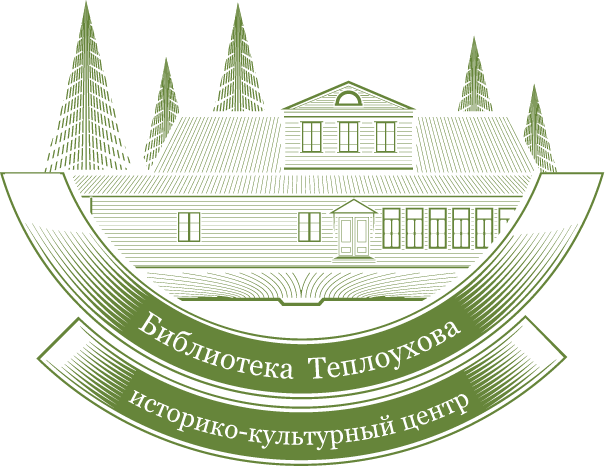 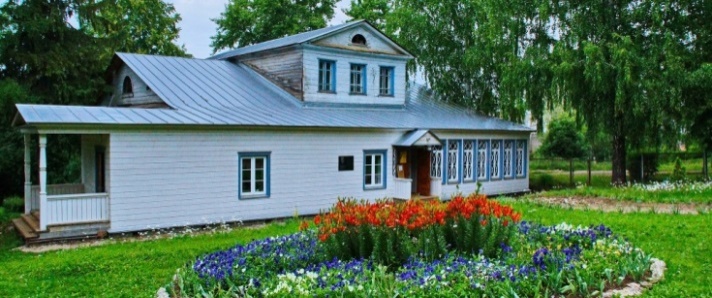 Ильинская библиотека имени Александра Ефимовича Теплоуховаприглашает Вас:- на театрализованную программу с элементами фольклора «Троица: зеленые святки» в усадьбе лесоводов Теплоуховых. - мастер-класс по изготовлению Троицкой календарной куклы-оберега (сувенир на память о посещении Ильинского). В ходе мероприятия вы узнаете о празднике Святой Троицы, традициях проведения Зеленых святок в строгановской столице. Вас встретят исторические и ряженые персонажи, которые проведут Троицкие гулянья. Вы побываете в саду «Сказка», «Аллее желаний», «Беседке счастья», покачаетесь на «Качелях любви», ощутите непревзойденный вкус Ильинского чая с баранками. - Экскурсия проводится с 27 мая по 4 июня 2017 г. Стоимость:Взрослый билет – 250 руб., детский – 200 руб. (продолжительность театрализованной экскурсии – 1,5 часа). Предварительные заявки по телефонам: (834276) 9-12-82, 9-21-61.e-mail: biblioteka-ilinskaya@yandex.ru, e-mail: www.biblteplouhov.ru  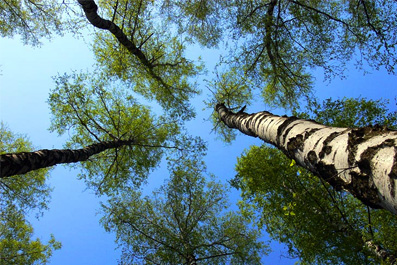 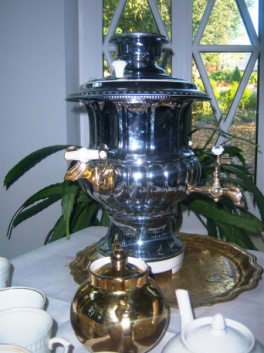 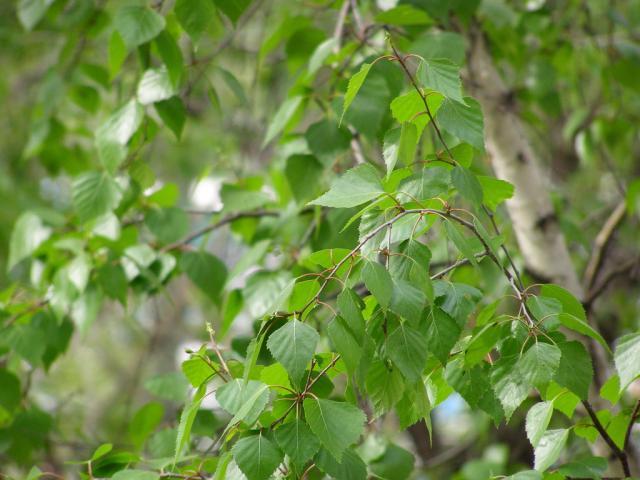 